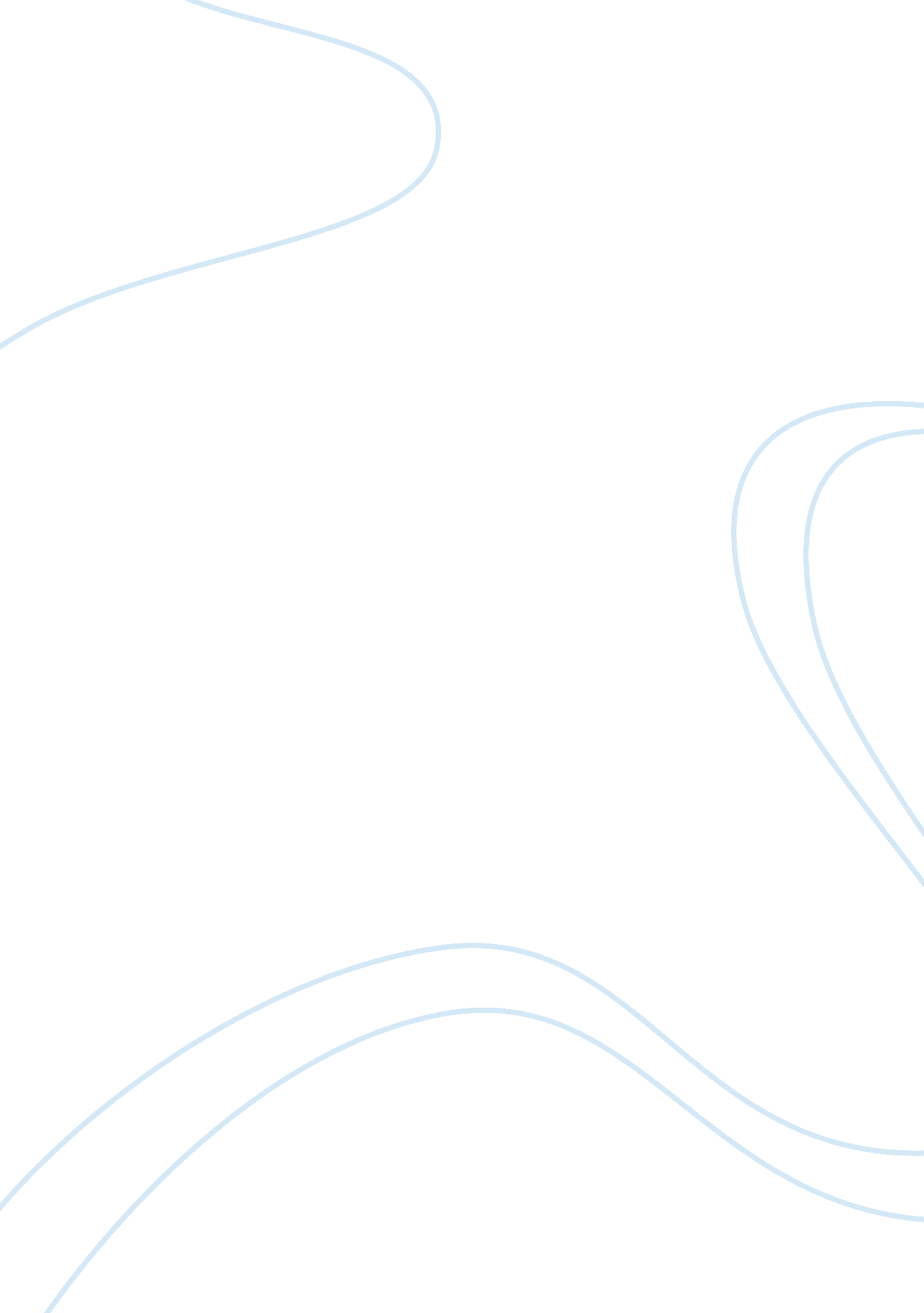 Language lesson planEducation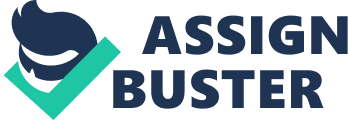 LESSON PLAN Teacher Candi Grade Level: Unit Instructional Plan I. Planning Lesson summary and focus: The lesson was based on computer skills, reading, listening and writing skills. 
Classroom and student factors: 
The classroom constituted of thirty students and the lessons were carried out in a computer laboratory. The other student factors include the cognitive ability and the attention span of the students. 
National / State Learning Standards: 
The class constitutes of three categories of students. The first learners, the average and slow-learners. The first learners are 13 while the average students are 9. The slow-learners are only 8. 
Specific learning target(s) / objectives: 
The students ought to have learned reading, listening and operation of the computer system by the end of the class activity. 
Teaching notes: 
The class activity falls under the unit of computer studies and linguistics 
Agenda: 
I asked the students to brainstorm on three topics in their respective groups. The group discusses enabled the students to master content in a collaborative manner. Additionally, the group discussions provided the students with an opportunity to learn other ideals from each other. The students confirmed that they learnt the content I presented by answering questions I posed at random. 
Formative assessment: 
The use of continuous assessment tests also enabled me to identify the weak areas of the students. Consequently, remedial measures were applied to enhance the improvement of students. Use of vocabulary also enhanced the vocabulary skills of the students 
Academic Language: 
Key vocabulary: 
Computer, pedagogy, software, hardware, auxiliary, joysticks, server, Ethernet, internet, 
Function: 
The study of the language will enhance the understanding of other disciplines by the students. Additionally, the students will learn the language skills through reading and communication. This will enhance their assessment. 
Form: 
Different vocabularies apply in different disciplines. Therefore, it is important for the students to be exposed to many vocabularies to enhance their understanding of the disciplines. 
Instructional Materials, Equipment and Technology: 
Computers, memory cards, flash disks, hard-disks, projectors, white-surface boards, microphone, internet connectivity and virtual systems 
Grouping: 
Groups will be organized according to the cognitive ability of the students to enhance improvement among students. 
II. Instruction 
A. Opening 
Prior knowledge connection: 
The lesson will boost the technological growth and development of the students. Moreover, the lesson will boost the linguistic ability of the students 
Anticipatory set: 
The aspect of computer literacy is pertinent to the student lives because of the global technological innovations taking place. 
B. Learning and Teaching Activities (Teaching and Guided Practice): 
I Do 
Students Do 
Differentiation 
I will structure various questions to ask students to ensure that they understand the content of the activity. Steps: 
Organize students into groups 
Provide specific questions to be answered by each group 
Ask each group to provide an opportunity for use of computers for each group member 
Ask each student to read their answers to the questions provided 
Students will need to find suitable locations for their groups 
Brainstorm 
Choose a representative of the respective groups 
Write down answers to the questions 
The physically, intellectually and behaviorally challenged students can be helped 
III. ASSESSMENT 
Summative Assessment: 
I will provide continuous assessment tests to the students in order to gauge the mastery of the lesson content 
Differentiation: 
The use of different teaching methods in consideration of the varying needs of the students 
Closure: 
Students will share the skills learnt group discussions. Additionally, I will ask the students whether they enjoyed the lesson. 
Homework: 
The task is practice based. The lesson will inculcate computer operation, reading, listening and writing skills among the students 